Контрольная работа по окружающему миру. Ф.И.__________________________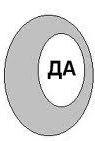 1.Отгадай ребус и узнаешь тему работы. Запиши слово: _________2. Какая вода нужна людям?      а) прозрачная;      б) бесцветная;      в) чистая.3. Какое из веществ ты используешь в повседневной жизни больше всего?      а) сахар;      б) воду;       в) соль4. Перечисли свойства  воды.____________________________________________________________________________________________________________________________________________________________________________________________________________________________________5. Лёд и снег – это вода:     а) в твёрдом состоянии     б) в жидком состоянии      в) в газообразном состоянии6. Что происходит с водой при нагревании?        а) вода сжимается при нагревании;        б) вода расширяется при нагревании;        в) изменений с водой при нагревании не происходит.7. В каком состоянии вода испаряется?       а) в жидком       б) в газообразном        в) в твердом8.  За счет чего зимой могут лопаться водопроводные трубы?       а) за счет того, что вода, превращаясь в лед, расширяется;       б) за счет того, что вода, превращаясь в лед, сжимается;       в) повреждение водопроводных труб с наличием в них воды не связано.9.  Ты вымыл пол в классе. Почему через некоторое время он стал сухим?а) вода с поверхности пола испарилась;б) вода впиталась в поверхность пола;в) вода осталась на подошвах обуви учеников, которые ходили по классу.10.  Без чего невозможно вырастить урожай на полях?а) без тракторов, комбайнов, топлива;б) без минеральных удобрений, труда людей, прополки сорняков;в) без света, воздуха, воды.Как вода возвращается на сушу?а) в виде дождя или снега она выпадает из тучб) в виде парав) в виде подземных водКакие вещества растворяются в воде?а) сахар, сольб) песокв) глина13.  Отчего загрязняется вода в реках и озерах?          а) от использования воды в быту;          б) от слива сточных вод заводов и фабрик, нечистот с ферм;          в) от использования воды на производстве.14. Проследите движение капельки воды, выпавшей из облаков. Как она вновь окажется в облаках? Как называется этот процесс?________________________________________________________________________________________________________________Придумай и запиши об этом небольшую сказку «Путешествие Капельки»._____________________________________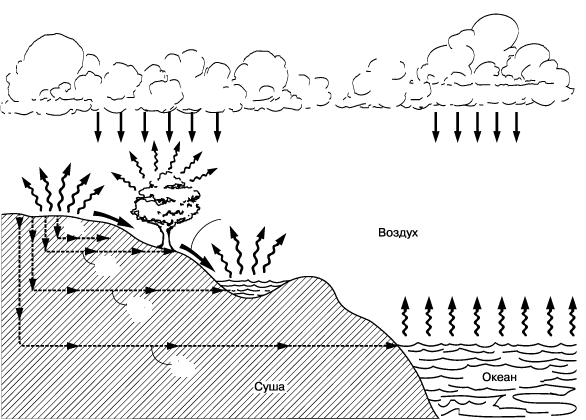 ______________________________________________________________________________________________________________________________________________________________________________________________________________________________________________________________________________________________________________________________________________________________________________________________________________________________________________________________________________________________________________________________________________________________________________________________________________________________________________________________________________________________________________________________________________________________________________________________________________________15. Как одним словом назвать дождь, снег, град? _______________________________________16. Вода в природе бывает в трёх состояниях:_______________________________________________________________________________________________________________________* Изобрази это с помощью рисунков.